Θέμα:		Social Policy Office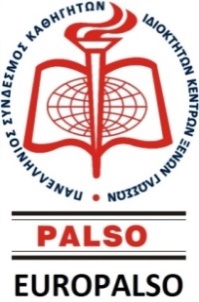 Οικονομική Ενίσχυση σε Μαθητή Κ.Ξ.Γ.με πολύ σοβαρό πρόβλημα υγείαςΜαθητής κέντρου ξένων γλωσσών από τη Λαμία με πολύ σοβαρό πρόβλημα υγείας πρέπει να χειρουργηθεί άμεσα και χρειάζεται οικονομική ενίσχυση. Παρακαλούμε κάθε συνάδελφο, ξεχωριστά, να συμβάλει με όποιο ποσό μπορεί στη προσπάθεια της οικογένειας.Επειδή είναι μεγάλη ανάγκη για το μικρό μας μαθητή, παρακαλούμε, καταθέστε άμεσα τη βοήθειά σας, όσο μικρή και αν είναι, στον παρακάτω λογαριασμό. Τράπεζα: ΠειραιώςIBAN: GR4701712910006291109778164Σας ευχαριστούμε και ευχόμαστε τη γρήγορη αποκατάσταση της υγείας του μικρού